Литературно-поэтическая композиция «Зов белых журавлей»8 сентября в детской библиотеке учащиеся 9 «Б» класса СОШ № 1 им. А.В. Ляпидевского стали участниками  литературно-поэтической композиции «Зов белых журавлей», посвященной 100-летию дагестанского поэта Расула Гамзатова. Библиотекарь познакомила читателей с биографией поэта, с его жизнью и творчеством. Знаменитые произведения Расула Гамзатова «Горянка», «Мама», «Колесо жизни», не оставили присутствующих равнодушными. Ученики посмотрели видеоролик стихотворения «Журавли», которое является своеобразным реквиемом всем солдатам, погибшим на полях сражений. Так же читатели узнали, что по произведениям народного поэта сняты документальные и телевизионные картины. В читальном зале была оформлена книжная выставка, где были представлены произведения великого поэта, краткая биография, фотографии из семейного архива. 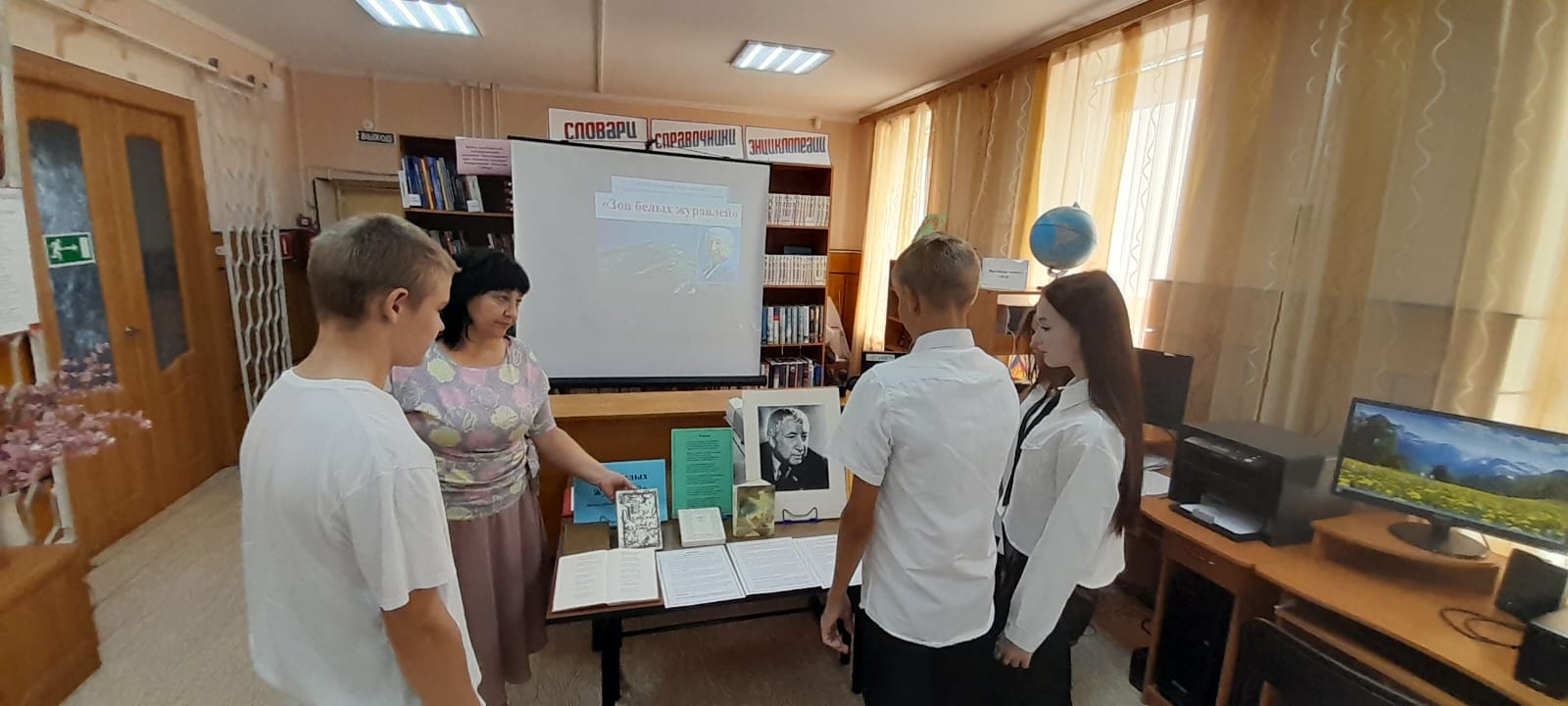 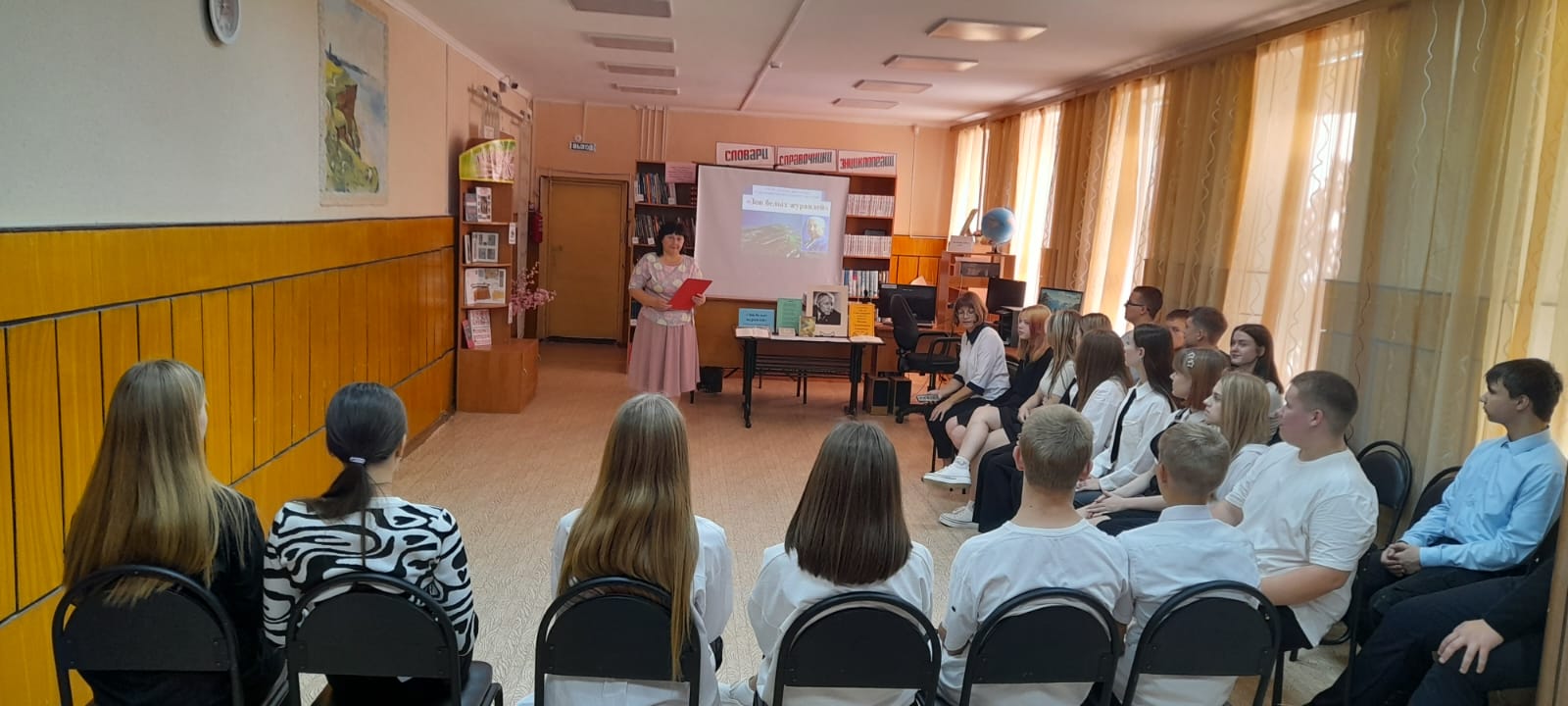 